        Обворожительный дизайн вашего садового участка от фирмы «Садовый помощник»                                                                                 «Сила природы велика» —     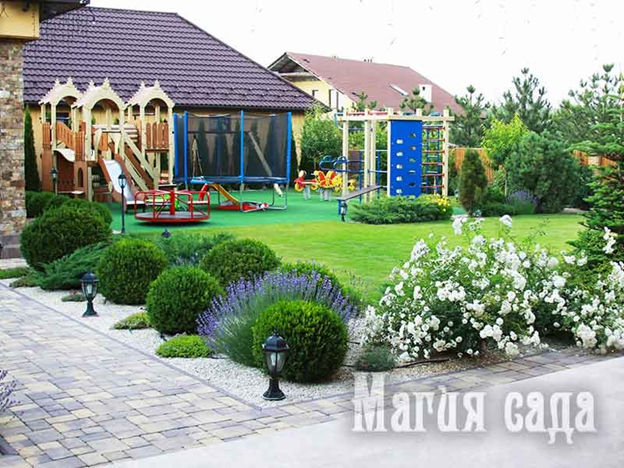                                                                                                           Цицерон Компания «Садовый помощник» воплотит в жизнь все ваши желания и мечты по ландшафтному дизайну сада (от 4 соток и более). Мы поможем вам в проектировании и устройстве дачного участка. Выполним оформление сада в любом стиле — английском, французском, скандинавском, греческом, итальянском, немецком, персидском, средиземноморском, кантри, фэнтези.Опытные строители, садовники и дизайнеры превратят ваш сад в мечтуВот небольшой список работ выполняемых фирмой:разбивка сада на функциональные зоны (отдыха, барбекю, детская и футбольная площадки и т.п.);строительство беседок, навесов, террас, веранд;устройство бассейнов, фонтанов, прудов, ручейков;посадка декоративных плодовых кустарников и деревьев;высадка цветников, рокариев и миксбордеров;взятие земли на анализ — для подбора необходимой кислотности почты, рекомендованной для выбранных растений;покупка деревьев, кустарников, овощей, цветов;укладка рулонных газонов и рабаток.Если у вас наклонный участок, поможем в строительстве площадок, ступенек, дорожек и террас с оформлением в разных стилях. Дополнительно установим системы полива и водоотведения, системы освещения.Вы можете заказать садовника для ухода за участком. Он дополнительно проконсультирует вас, если возникнут вопросы.Подробный каталог с фотографиями и расценками можете посмотреть здесьЦена заказа зависит от объемов работы и варьируется от экономного варианта до эксклюзива. Уникальность нашей компанииВозможность совмещения сада с огородом.Прогуливаясь по саду среди красивых цветущих кустарников и клумб вы обнаруживаете, что среди цветов растут помидоры, огурцы, перец, картофель и другие овощи. Вам нравится такой многофункциональный сад? Мы можем организовать его в таком формате. Грядки будут замаскированы так, чтобы в общей картине зоны отдыха они не бросались в глаза.Высадка растений по красоте и назначению.Мы можем засадить ваш сад цветами, которые отпугивают разных вредителей. Например, бархатцы отпугивают колорадского жука, тлю и долгоносика. Петуния успешно борется с крестоцветной блошкой, защищая посадки капусты, дайкона, репы, редиски. В прекрасный ландшафт вашего сада хорошо впишутся:- лекарственные растения: душица, шалфей, мелисса лимонная и мята;- съедобные цветы: василек, ромашка, настурция, роза и фиалка.Как работает фирма «Садовый помощник»:Выезд специалиста для замера вашего участка (бесплатно).Разработка проекта.Предварительная смета будет максимально приближена к итоговым фактическим затратам.Выполнение работы в установленные договором сроки.Приемка заказчиком выполненной работы и оплата.Выдача комплекта документации по уходу за каждым посаженным растением.ГарантииНаша фирма «Садовый помощник» работает в сфере ландшафтного дизайна с 2000 года и выполнила 1500 проектов. Мы гарантируем выполнение работ в течение 2-3 недель в зависимости от сложности. Все работы будут выполнены под вашим наблюдением на каждом этапе согласно проекту. Если вы будете не довольны выполненной работой, то мы ее остановим и переделаем без дополнительной оплаты.  Если в течение 2 лет какие-либо растения погибнут, то фирма бесплатно их заменит в любое время.АкцияЗакажите ландшафтный дизайн прямо сейчас — получите разработку проекта бесплатно. Предложение действительно до конца месяца.                	             Жмите            	ЗАКАЗАТЬПолучите подробную информацию о наших услугах.                          	   Жмите           	КОНСУЛЬТАЦИЯ СПЕЦИАЛИСТАВы будете спокойны за свой сад, пока он в наших руках.